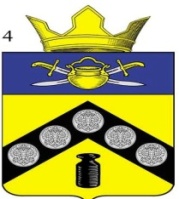 АДМИНИСТРАЦИЯПИМЕНО-ЧЕРНЯНСКОГО СЕЛЬСКОГО ПОСЕЛЕНИЯКОТЕЛЬНИКОВСКОГО МУНИЦИПАЛЬНОГО РАЙОНАВОЛГОГРАДСКОЙ ОБЛАСТИ404365, ул. Историческая, д. 6, х. Пимено-Черни, Котельниковского р-на, Волгоградской обл., тел\факс 7-23-67,ОКПО 04126761, ОГРН – 1053458080455, ИНН – 3413008800, КПП – 341301001АДМИНИСТРАЦИЯПИМЕНО-ЧЕРНЯНСКОГО СЕЛЬСКОГО ПОСЕЛЕНИЯКОТЕЛЬНИКОВСКОГО МУНИЦИПАЛЬНОГО РАЙОНАВОЛГОГРАДСКОЙ ОБЛАСТИ404365, ул. Историческая, д. 6, х. Пимено-Черни, Котельниковского р-на, Волгоградской обл., тел\факс 7-23-67,ОКПО 04126761, ОГРН – 1053458080455, ИНН – 3413008800, КПП – 341301001ПОСТАНОВЛЕНИЕПОСТАНОВЛЕНИЕот «28» октября 2022 г.                                          № 44/1«Об усилении мер противопожарных действий на территории Пимено-Чернянского сельского поселения в зимний период 2022-2023г»«Об усилении мер противопожарных действий на территории Пимено-Чернянского сельского поселения в зимний период 2022-2023г»     Во исполнение Федерального закона от 21.12.1994г. № 69-ФЗ «О пожарной безопасности», Закона Волгоградской области от 28.04.2006г. № 1220-ОД «О пожарной безопасности», а также в целях предупреждения возникновения пожаров, повышения уровня противопожарной защищенности населенных пунктов и объектов, в том числе жилищного фонда, улучшения противопожарного состояния объектов образования, здравоохранения, культуры и социальной защиты населения, организации своевременного тушения пожаров на территории поселения и недопущению гибели и травмирования людей на пожарах в осенне-зимний период с 01 ноября 2022г. по 31 марта 2023 года, руководствуясь Уставом Пимено-Чернянского сельского поселения Котельниковского муниципального района Волгоградской области, администрация Пимено-Чернянского сельского поселения Котельниковского муниципального района Волгоградской областиПОСТАНОВЛЯЕТ:1. В зимний период проводить очистку от снега и льда дорог, проездов, подъездов к зданиям и сооружениям, наружным пожарным лестницам, колодцам пожарных гидрантов, водоисточникам, используемых для целей пожаротушения.В случае повышения пожарной опасности на территории поселения устанавливать особый противопожарный режим;Разработать план мероприятий по контролируемому отжигу или покосу сухой растительности на территории поселения.Принять меры по устранению неисправностей источников наружного пожарного водоснабжения.Обеспечить в полном объеме первичных мер пожарной безопасности в границах населенных пунктов Пимено-Чернянского сельского поселения.Создать запас горюче-смазочных материалов для организации тушения пожаров и ликвидации чрезвычайных ситуаций.Обеспечить освещение в темное время суток мест расположения пожарных гидрантов, наружных пожарных лестниц, пожарного инвентаря, к входам в здания и сооружения, а также организовать установку по направлению движения к ним соответствующих указателей.Обеспечить доведения до населения через сети «Интернет» информации по вопросам обеспечения пожарной безопасности, соблюдению правил пожарной безопасности при эксплуатации печей, других теплогенерирующих устройств и бытового электрооборудования, при устройстве новогодних елок, электрических гирлянд, применении пиротехнических изделий, необходимых действиях при обнаружении пожара.2. Считать утратившим силу постановление администрации Пимено-Чернянского сельского поселения Котельниковского муниципального района Волгоградской области от 06.12.2021г. № 58 «Об усилении мер противопожарных действий на территории Пимено-Чернянского сельского поселения в зимний период 2021-2022 г».3. Настоящее постановление вступает в силу с 01 ноября 2022 года и подлежит официальному обнародованию.4. Контроль за исполнением настоящего постановления оставляю за собой.Глава Пимено-Чернянскогосельского поселения 			                                              О.В. Кувшинов     Во исполнение Федерального закона от 21.12.1994г. № 69-ФЗ «О пожарной безопасности», Закона Волгоградской области от 28.04.2006г. № 1220-ОД «О пожарной безопасности», а также в целях предупреждения возникновения пожаров, повышения уровня противопожарной защищенности населенных пунктов и объектов, в том числе жилищного фонда, улучшения противопожарного состояния объектов образования, здравоохранения, культуры и социальной защиты населения, организации своевременного тушения пожаров на территории поселения и недопущению гибели и травмирования людей на пожарах в осенне-зимний период с 01 ноября 2022г. по 31 марта 2023 года, руководствуясь Уставом Пимено-Чернянского сельского поселения Котельниковского муниципального района Волгоградской области, администрация Пимено-Чернянского сельского поселения Котельниковского муниципального района Волгоградской областиПОСТАНОВЛЯЕТ:1. В зимний период проводить очистку от снега и льда дорог, проездов, подъездов к зданиям и сооружениям, наружным пожарным лестницам, колодцам пожарных гидрантов, водоисточникам, используемых для целей пожаротушения.В случае повышения пожарной опасности на территории поселения устанавливать особый противопожарный режим;Разработать план мероприятий по контролируемому отжигу или покосу сухой растительности на территории поселения.Принять меры по устранению неисправностей источников наружного пожарного водоснабжения.Обеспечить в полном объеме первичных мер пожарной безопасности в границах населенных пунктов Пимено-Чернянского сельского поселения.Создать запас горюче-смазочных материалов для организации тушения пожаров и ликвидации чрезвычайных ситуаций.Обеспечить освещение в темное время суток мест расположения пожарных гидрантов, наружных пожарных лестниц, пожарного инвентаря, к входам в здания и сооружения, а также организовать установку по направлению движения к ним соответствующих указателей.Обеспечить доведения до населения через сети «Интернет» информации по вопросам обеспечения пожарной безопасности, соблюдению правил пожарной безопасности при эксплуатации печей, других теплогенерирующих устройств и бытового электрооборудования, при устройстве новогодних елок, электрических гирлянд, применении пиротехнических изделий, необходимых действиях при обнаружении пожара.2. Считать утратившим силу постановление администрации Пимено-Чернянского сельского поселения Котельниковского муниципального района Волгоградской области от 06.12.2021г. № 58 «Об усилении мер противопожарных действий на территории Пимено-Чернянского сельского поселения в зимний период 2021-2022 г».3. Настоящее постановление вступает в силу с 01 ноября 2022 года и подлежит официальному обнародованию.4. Контроль за исполнением настоящего постановления оставляю за собой.Глава Пимено-Чернянскогосельского поселения 			                                              О.В. Кувшинов     Во исполнение Федерального закона от 21.12.1994г. № 69-ФЗ «О пожарной безопасности», Закона Волгоградской области от 28.04.2006г. № 1220-ОД «О пожарной безопасности», а также в целях предупреждения возникновения пожаров, повышения уровня противопожарной защищенности населенных пунктов и объектов, в том числе жилищного фонда, улучшения противопожарного состояния объектов образования, здравоохранения, культуры и социальной защиты населения, организации своевременного тушения пожаров на территории поселения и недопущению гибели и травмирования людей на пожарах в осенне-зимний период с 01 ноября 2022г. по 31 марта 2023 года, руководствуясь Уставом Пимено-Чернянского сельского поселения Котельниковского муниципального района Волгоградской области, администрация Пимено-Чернянского сельского поселения Котельниковского муниципального района Волгоградской областиПОСТАНОВЛЯЕТ:1. В зимний период проводить очистку от снега и льда дорог, проездов, подъездов к зданиям и сооружениям, наружным пожарным лестницам, колодцам пожарных гидрантов, водоисточникам, используемых для целей пожаротушения.В случае повышения пожарной опасности на территории поселения устанавливать особый противопожарный режим;Разработать план мероприятий по контролируемому отжигу или покосу сухой растительности на территории поселения.Принять меры по устранению неисправностей источников наружного пожарного водоснабжения.Обеспечить в полном объеме первичных мер пожарной безопасности в границах населенных пунктов Пимено-Чернянского сельского поселения.Создать запас горюче-смазочных материалов для организации тушения пожаров и ликвидации чрезвычайных ситуаций.Обеспечить освещение в темное время суток мест расположения пожарных гидрантов, наружных пожарных лестниц, пожарного инвентаря, к входам в здания и сооружения, а также организовать установку по направлению движения к ним соответствующих указателей.Обеспечить доведения до населения через сети «Интернет» информации по вопросам обеспечения пожарной безопасности, соблюдению правил пожарной безопасности при эксплуатации печей, других теплогенерирующих устройств и бытового электрооборудования, при устройстве новогодних елок, электрических гирлянд, применении пиротехнических изделий, необходимых действиях при обнаружении пожара.2. Считать утратившим силу постановление администрации Пимено-Чернянского сельского поселения Котельниковского муниципального района Волгоградской области от 06.12.2021г. № 58 «Об усилении мер противопожарных действий на территории Пимено-Чернянского сельского поселения в зимний период 2021-2022 г».3. Настоящее постановление вступает в силу с 01 ноября 2022 года и подлежит официальному обнародованию.4. Контроль за исполнением настоящего постановления оставляю за собой.Глава Пимено-Чернянскогосельского поселения 			                                              О.В. Кувшинов